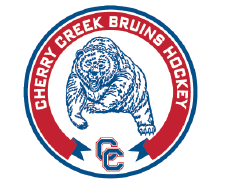            Cherry Creek Varsity Prep T1 and Varsity Prep T2 Tryouts                                 July 31st – August 1st, 2020
                                       Family Sports CenterPlayers who have Registered with Cherry Creek Hockey Association are eligible for tryouts. Additional information is available in the Registration Tab.PLEASE REMOVE ALL TEAM DECALS FROM HELMETFriday July 31st                   5:00pm - 6:00pm – FSCSaturday August 1st          8:00am – 9:00am – FSCSaturday August 2nd        1:10pm – 2:40pm – FSCPlease contact Jeff Mielnicki for additional information.Jeff Mielnicki
Cherry Creek Hockey Association
Hockey Director
Redwing707@aol.com
720-436-3298
www.creekhockey.info 